Муниципальное бюджетное дошкольное образовательное учреждение города Ростова-на-Дону «Детский сад №175» План-конспект развлечения для детей раннего возраста «Путешествие в зимнюю сказку»(по мотивам сказки «Заюшкина избушка»). Разработали воспитатели группы №1 «Солнышко»                                                                                  Лескина Е.П.                                                                                   Клепка Е.В.План-конспект развлечения для детей раннего возраста «Путешествие в зимнюю сказку»(по мотивам сказки «Заюшкина избушка»).Цель : Развивать творческие способности детей и их активность , желание самовыражения, доставить радость от игр и танцев под музыку.Задачи:Воспитательные:формировать умение уступать товарищам , слушать других детей не перебивая ,выполнять просьбы и поручения  взрослых.Развивающие:Продолжать развивать мелкую моторику, координацию движений.Художественно-эстетические:Приобщать детей к театрализации ,вызывать желание участвовать в инсценировках, подвижных играх, танцах. Прививать интерес и любовь к художественной литературе.Предварительная работа: Познакомить детей с сюжетом сказки «Заюшкина избушка».Ход развлечения:Организационный момент- Дети, вы любите путешествовать? А хотите мы сейчас отправимся в волшебную зимнюю сказку? Тогда давайте сядем в поезд и поедем  в зимний лес (дети строятся «поездом» и под песню  «Паровозик новогодний» отправляются в лес).На полянке стоят две избушки «ледяная» и «лубяная».Воспитатель: посмотрите на полянку здесь живут лисичка и зайчик из сказки «Заюшкина избушка»; помните мы ее читали? А давайте поиграем в эту сказку (выбираются дети на роли героев, проходит инсценировка сказки).Молодец петушок спас зайчика от лисы, вот было у них веселье, давайте и мы с вами потанцуем (проводится танец под песню «Тик так ходики…»). Петушок с зайчиком жили дружно весело и часто зимой играли в снежки давайте и мы поиграем (детям раздаются листы бумаги из которых они мнут «снежки», проводится игра в «снежки»).  Погуляем по лесу ,тут растет волшебная елочка. Давайте поиграем (проводится игра с елочкой превращение в зверят). Ребята, гуляя по лесу мы забыли про лисичку. Как-же она без домика в мороз ведь опять похолодало. Давайте пожалеем ее и построим новый домик (дети с воспитателем из мягких модулей строят домик для лисички). Ребята лисичка благодарит вас за помощь и дарит вам воздушные шарики (под музыку дети играют с шариками).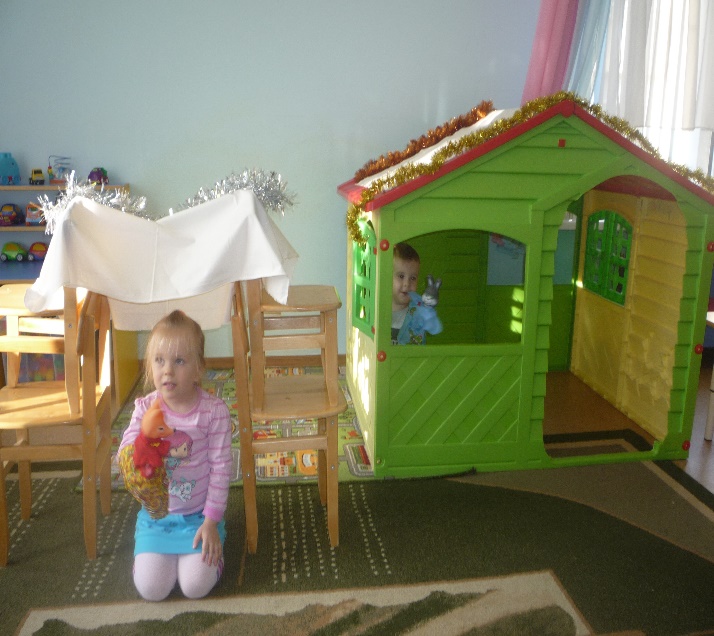 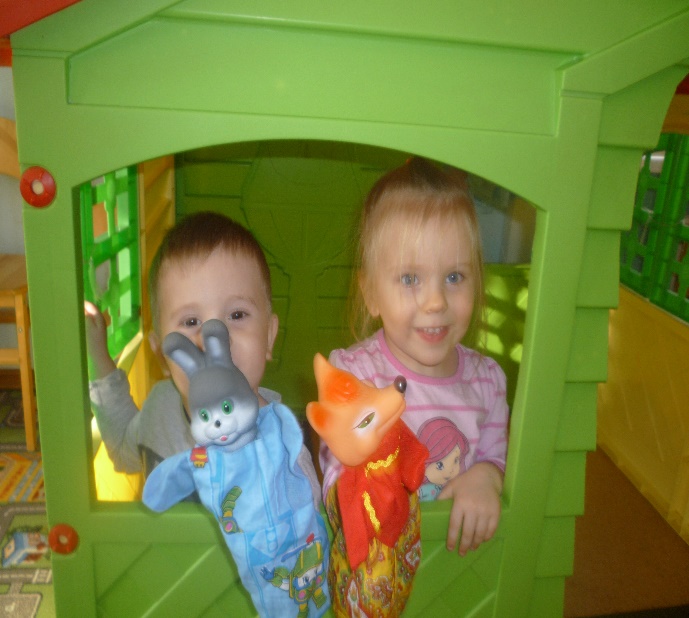 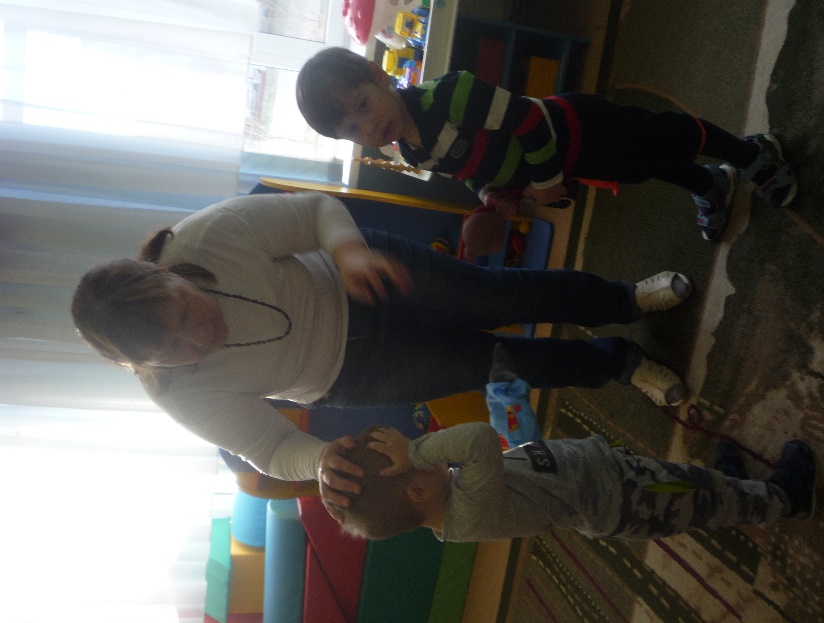 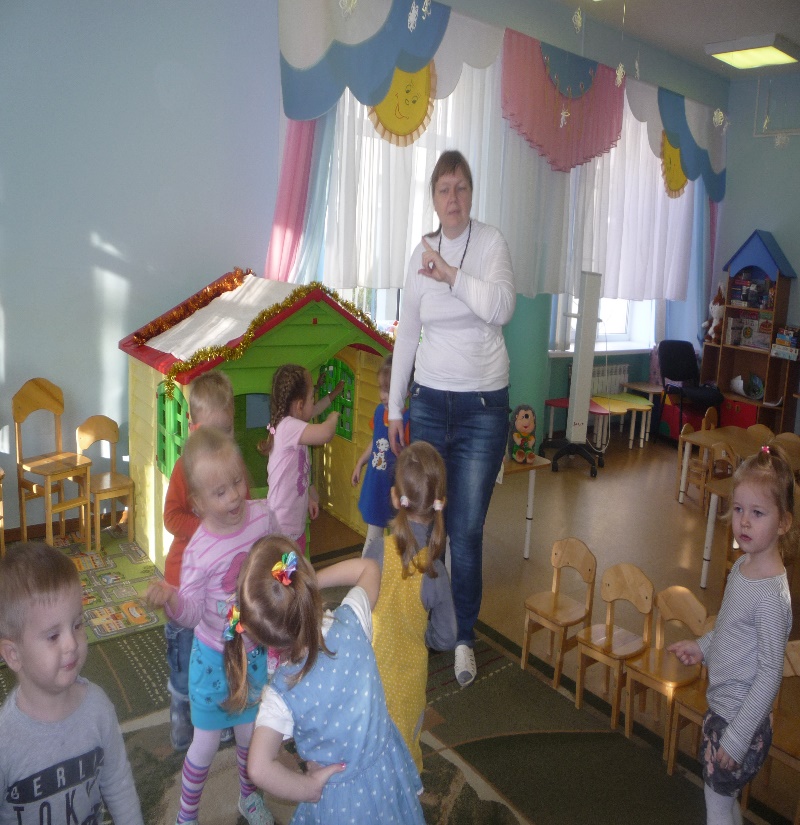 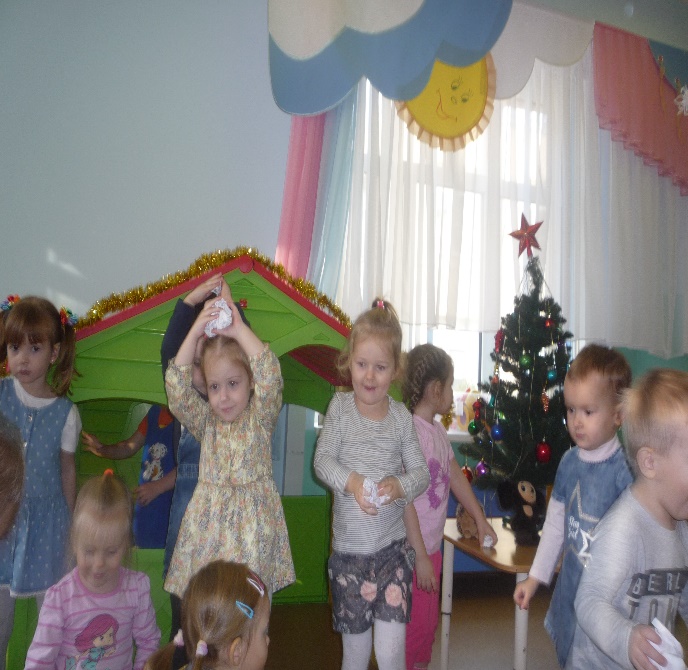 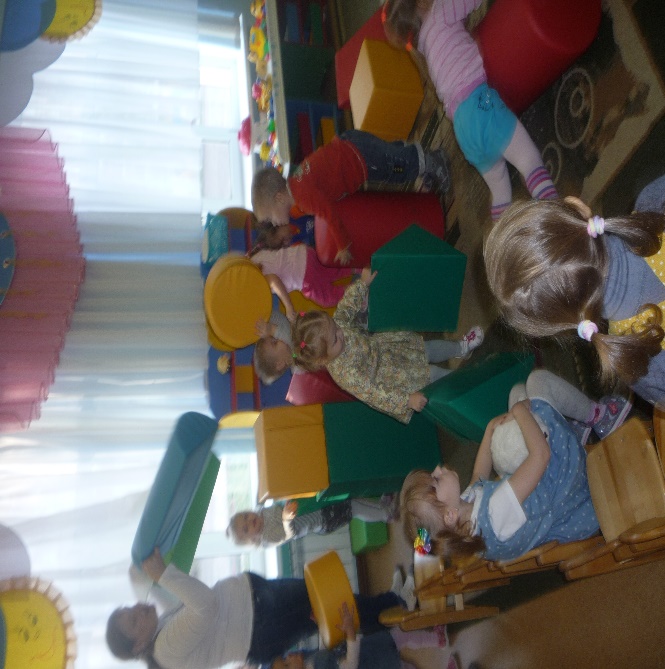 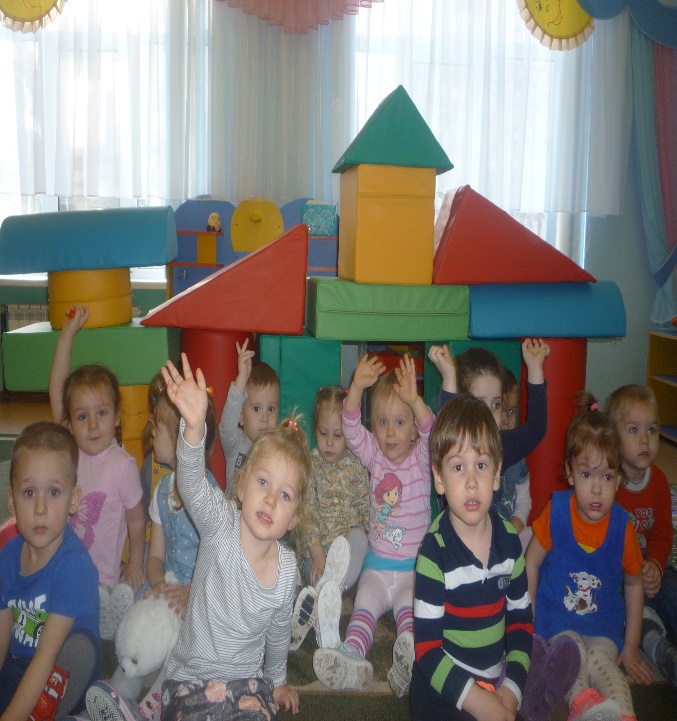 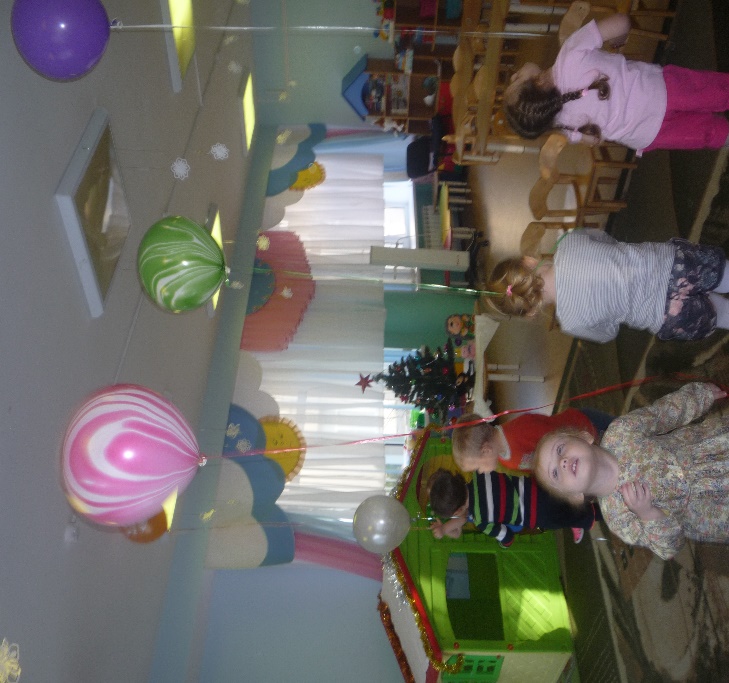 